School of Social WorkPart I		Orientation Objectives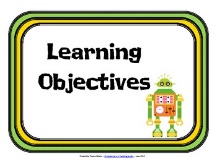 Effectively and Affectively prepare students to enter their field education experience – the signature pedagogy of the social work professionAssist students in shifting perspectives from knowledge acquisition to knowledge integration with skill-building opportunities (from course work to course work + experiential learning)Describe the underpinnings of field education documentationIncrease familiarity of field education formsIncrease familiarity with field resources:Website:  www.uakron.edu/socialwork/Field OfficeSocial Work teamPart II	Check-in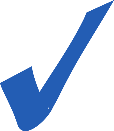 Self- directed learning:  Review BA/BASW Field Orientation Part II Quick Overview  https://www.uakron.edu/socialwork/field-education/basw-info-forms.dotInstructor guided:Review Agency Assignment/Match processConfirmation of Agency Assignment/MatchWalk through – Student Field Folder/RecordNext steps – Each student should check-in with all agencies that provided them with an interview and (see example on website)Thank you for the interview but I will not be interning with your agency. I appreciate the time you allotted to me and your contributions to the social work professionThank you for the interview and it is with pleasure that I confirm I have accepted an internship with you and your agency.Purposeful/Intentional Preparations for field:  Review schedule, Organize schedule/life, Speak with other field students, family, & friends, rest, professionalismPart III	Field Success with Field Documentation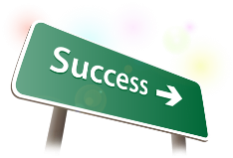 Field documentation illustrating developing competencies required as a generalist social workerHours LogNarrative LogStudent Learning Activities and Evaluation ToolSelf-directed LearningField Scenario- BA/BASW I Student:  Teresa’s first week in her field placementPractice Completing – Hours Log; Narrative Log & Student Learning Activities & EvaluationProfessional PlanningUniversity Field CalendarsSocial Work website:  www.uakron.edu/socialwork/ [select field education; select Undergraduate Program]Seminar Syllabus revised- Hybrid Course – Register (if not completed)Field Agency I = Field Placement – Register (if not completed)Field Agency I – Scheduling Field TimeField Office Agency CalendarNotes – Things I want to remember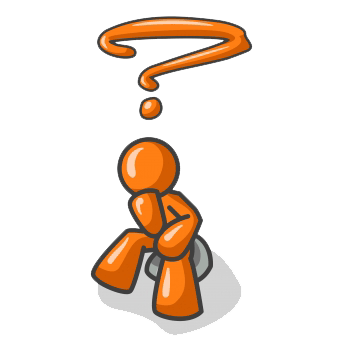 